Габаритный чертеж корпуса 4153.20-5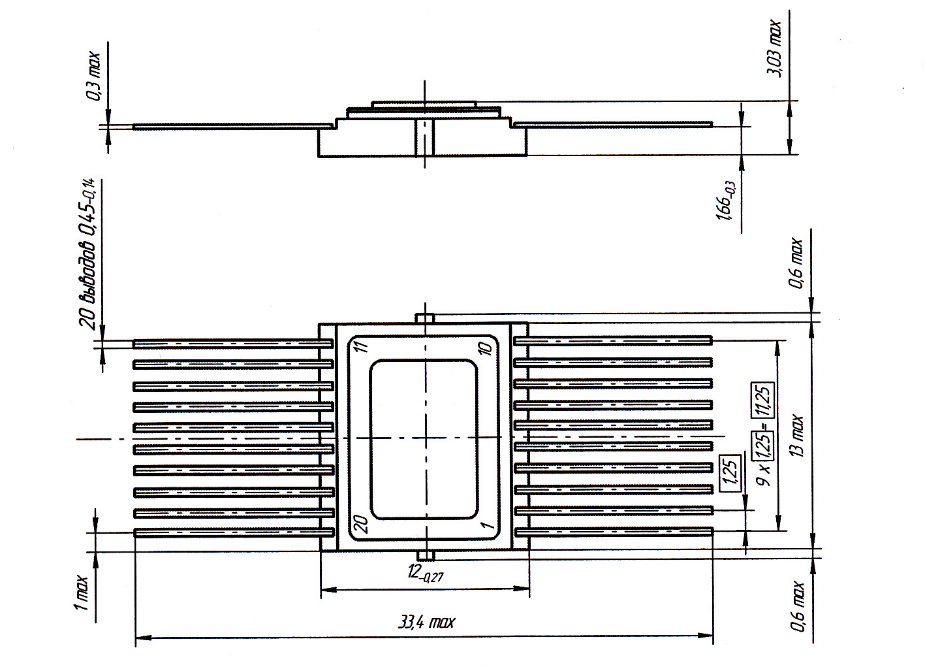 